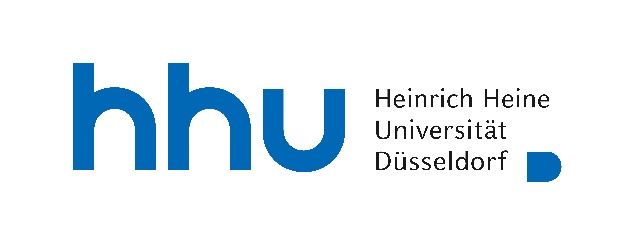 Examination Board for Bachelor Courses at the Faculty of ArtsPrüfungsausschuss für gestufte Studiengänge der Philosophischen FakultätTranscript of RecordsMajor Course B.A. / Kernfachstudiengang B. A.for / für: Vorname Name	 Matriculation number / Matrikel-Nr. 1234567Major English / Kernfach Anglistik und AmerikanistikDüsseldorf,  .................................			.....................................................(Signature and stamp of examinations coordinator)(Prüfungsbeauftragte(r)/Stempel)Titles of Seminars and Lectures LecturerAP CPLanguage Skills ILanguage Skills ILanguage Skills IGrammar I 11Grammar II11Translation for Beginners 11Vocabulary and Translation11Final Exam Language Skills I11Basic Module I Medieval English StudiesBasic Module I Medieval English StudiesBasic Module I Medieval English StudiesIntroduction to Medieval English Studies – Part I: Elementary6Introduction to Medieval English Studies – Part II: Advanced6Final Exam Basic Module I6Basic Module II Linguistics Basic Module II Linguistics Basic Module II Linguistics Introduction to English Language and Linguistics –  Part I: Structure 6Introduction to English Language and Linguistics – Part II: Use 6Final Exam Basic Module II6Basic Module III Literary StudiesBasic Module III Literary StudiesBasic Module III Literary StudiesLiterary and Cultural Theory6Overview English Literature6Overview American Literature6Methods of Literary Analysis6Final Exam Basic Module III6Methods of Academic Research and WritingMethods of Academic Research and WritingMethods of Academic Research and WritingResearch Skills8Academic Writing8Title of Exemplary Linguistic Seminar8Title of Exemplary Literature Seminar8Final Exam Methods of Academic Research and Writing8Intermediate Module Literary StudiesIntermediate Module Literary StudiesIntermediate Module Literary StudiesTitle of Exemplary Seminar8Title of Exemplary Seminar8Final Exam Intermediate Module Literary Studies8Intermediate Module LinguisticsIntermediate Module LinguisticsIntermediate Module LinguisticsTitle of Exemplary Seminar8Title of Exemplary Seminar8Final Exam Intermediate Module Linguistics8Language Skills IILanguage Skills IILanguage Skills IIEssay Writing 13Essay Writing 13Oral Skills13Oral Skills13Final Exam Language Skills II13Career OrientationCareer OrientationCareer OrientationTitle of Exemplary Seminar5Title of Exemplary Seminar5Advanced ModulesAdvanced ModulesAdvanced ModulesTitle of Exemplary Seminar 110Title of Exemplary Seminar 210Final Exam Advanced Module10Title of Exemplary Seminar 310Title of Exemplary Seminar 410Final Exam Advanced Module10Title of Exemplary Seminar 55Title of Exemplary Seminar 65Bachelor ThesisBachelor ThesisBachelor ThesisTopic12108